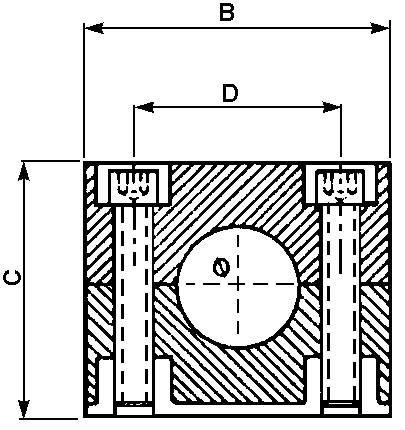 PrintITEM CODEDIAMETER MM D SIZE MMB SIZE MMC SIZE MM0241362037280241482037280254610203728025291220372802411142643330254715264333025301626433302548182643330254920335036025312233503602550253350360253228405744